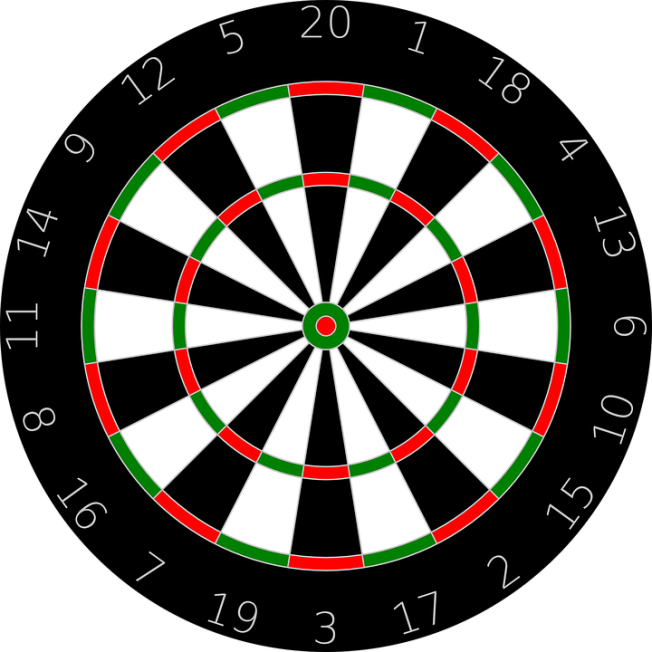 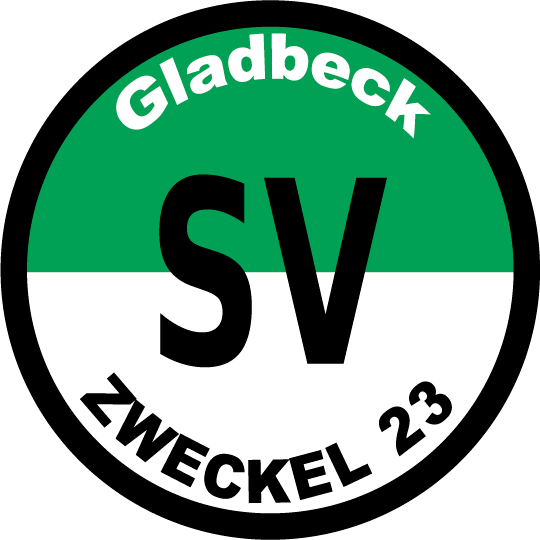 10. Spieltag  -  Kreisliga B11. Zweckeler Dartverein vs.  Bulls BrothersFreitag, 08. Juni 2018Anwurf 20:00 UhrIm Vereinsheim des SVZ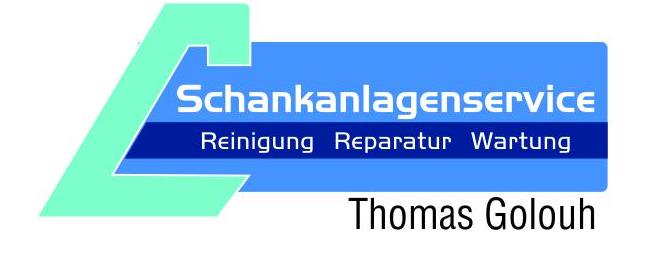 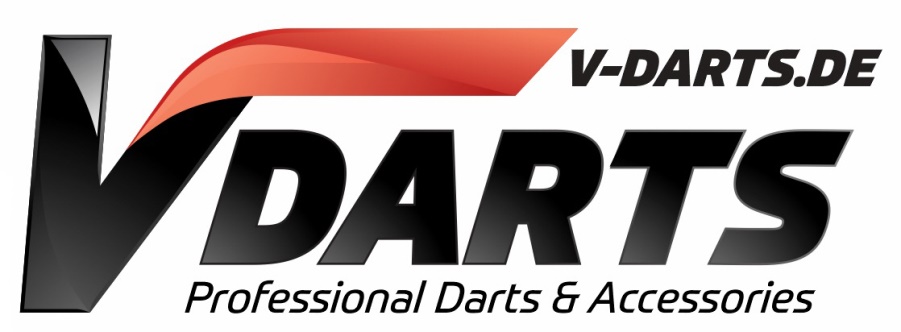 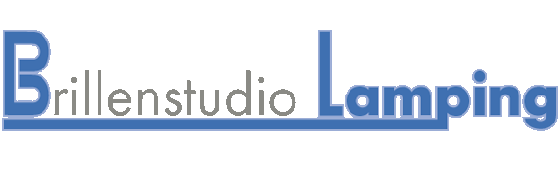 